Информация МКОУ «СОШ№2»  г.п.Залукокоаже о проведении  митинга, посвященного  международному Дню солидарности в борьбе с терроризмом.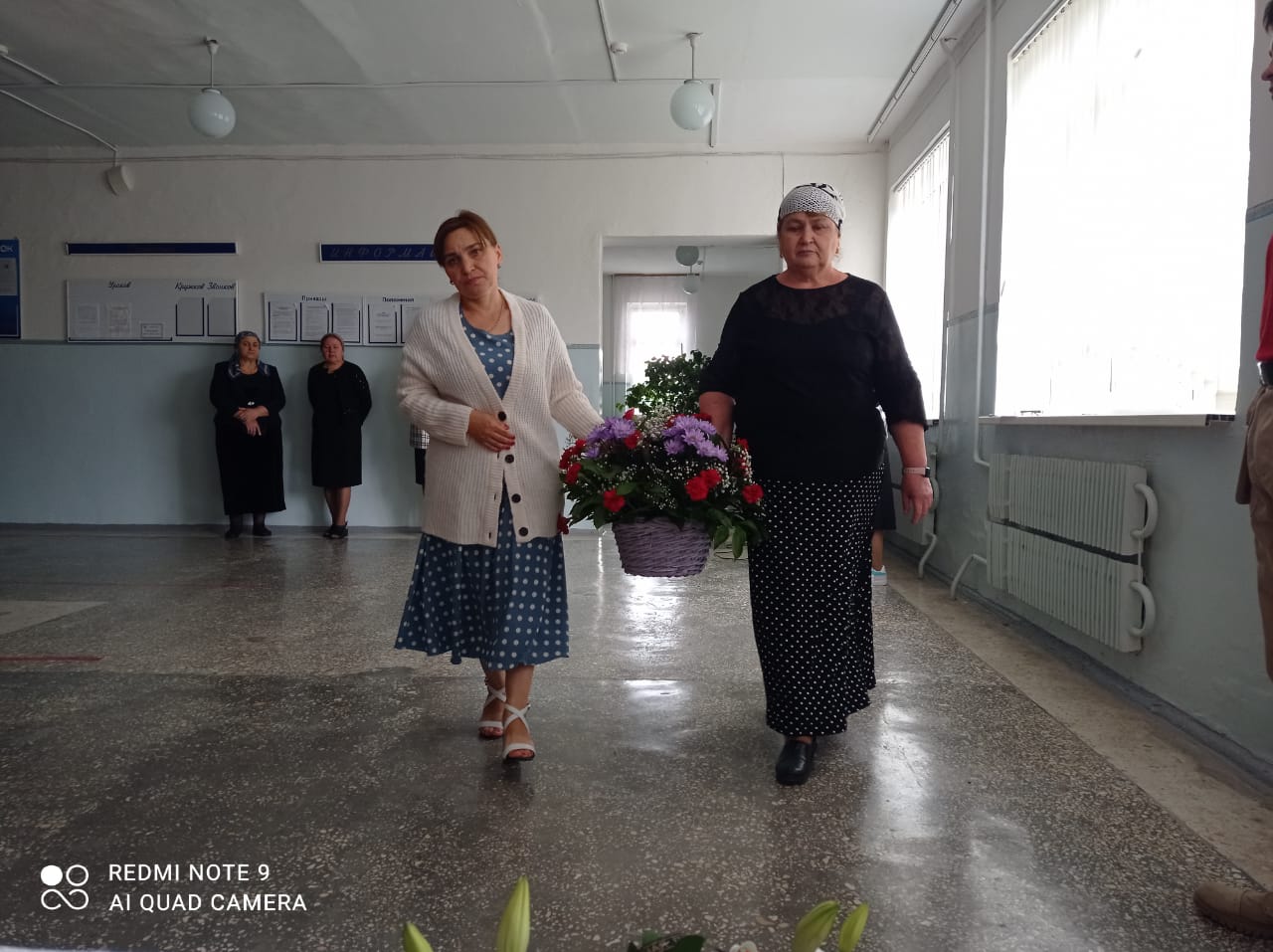 3 сентября в школе состоялся митинг, посвященный международному Дню солидарности в борьбе с терроризмом  и памяти сотрудников правоохранительных органов, памяти выпускника школы Бженикова Рустама Магаруфовича, погибших от рук террористов.На митинге присутствовали  мама и сестра Рустама.Целью мероприятия являлось воспитание чувства патриотизма, привитие нравственно-эстетических качеств, чувства сострадания, солидарности, доброжелательного, толерантного отношения к людям разных конфессий, уважение к ценностям мирной жизни.Открыла митинг заместитель директора по воспитательной работе Теуважева Х.А. В программу митинга были включены хроника трагических событий, произошедших за последнее время, чтение стихотворений о мире, добре.Стихотворения читали учащиеся 10 – 11 классов.Вахту у мемориальной доски несли юнармейцы школы.16 октября 2015  года в МКОУ «СОШ№2»  г. п. Залукокоаже открыта мемориальная доска в память выпускника школы Бженикова Рустама Магаруфовича, погибшего от рук террористов 18 октября 2013 года.Педагогический коллектив и  учащиеся школы почтили память погибших школьников Беслана и всех жертв терактов минутой молчания.В своем выступлении заместитель директора по ВР призвала  детей  хорошо учиться, любить Родину, быть достойными людьми. Поблагодарила  маму Рустама Ирину Мухамедовну за воспитание сына.Первая учительница Рустама Бабугоева А.М. рассказала присутствующим о том, каким ответственным, целеустремленным человеком был наш выпускник.Присутствующие почтили память погибших минутой молчания. Затем состоялось возложение цветов.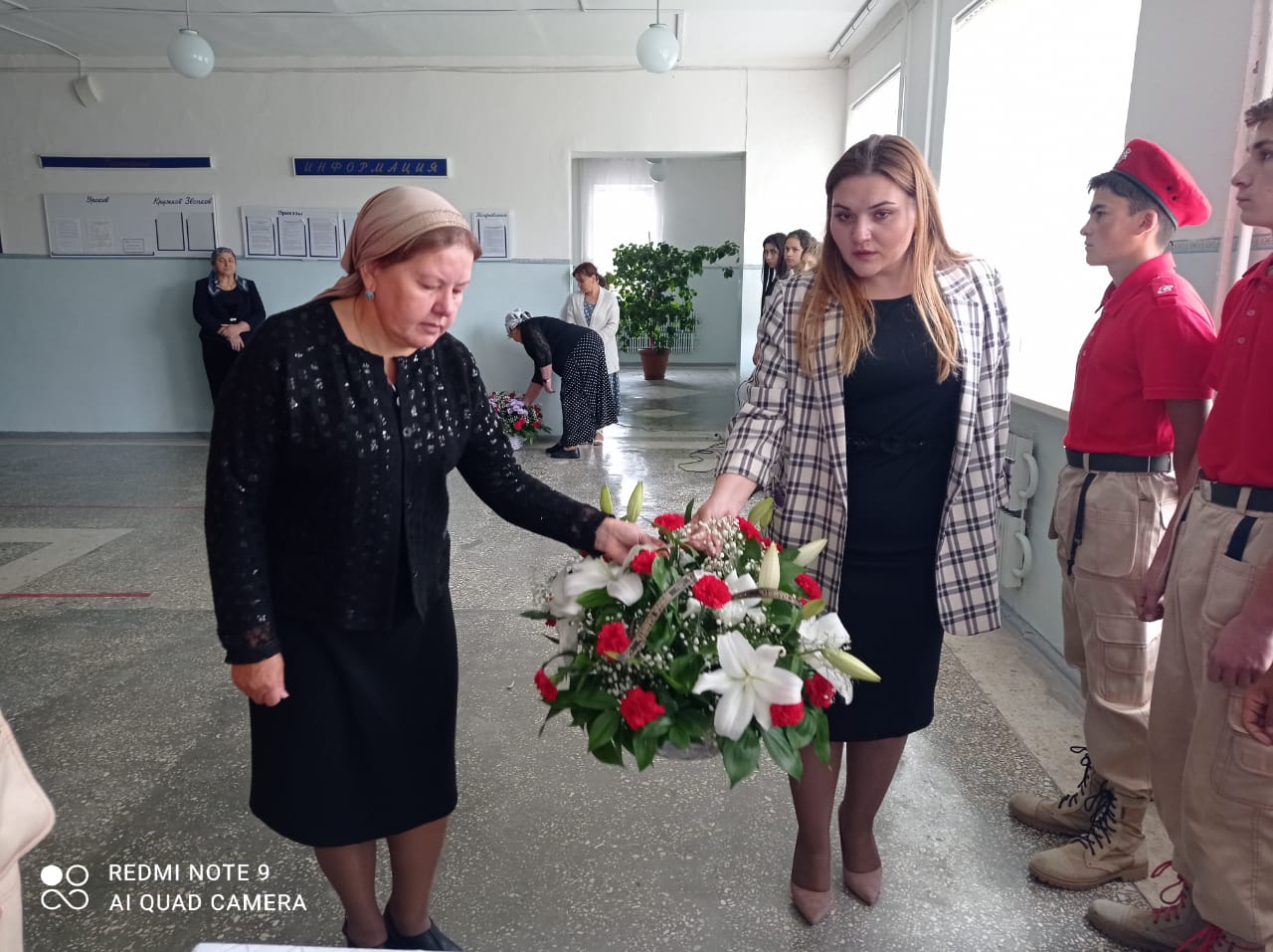 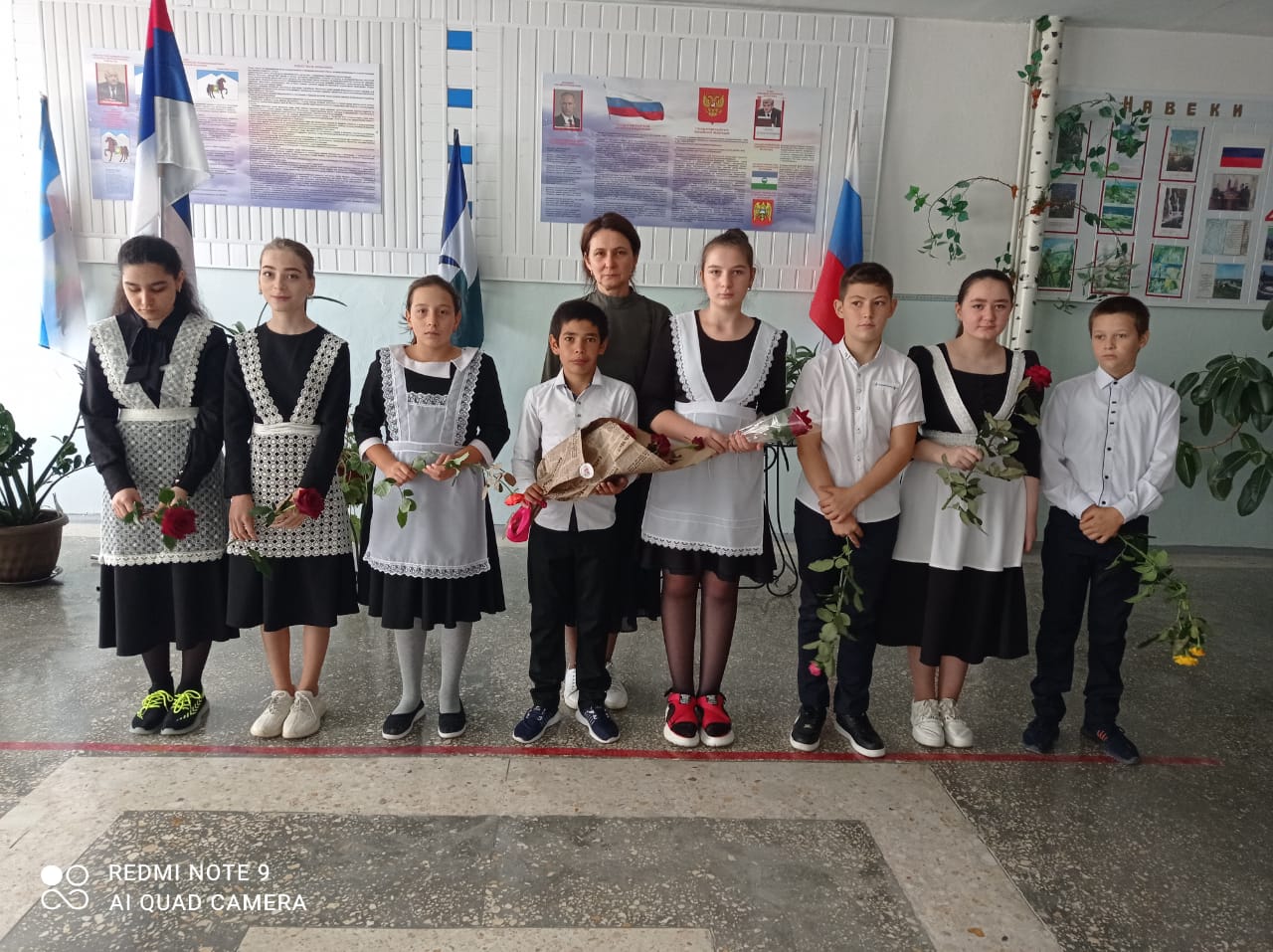 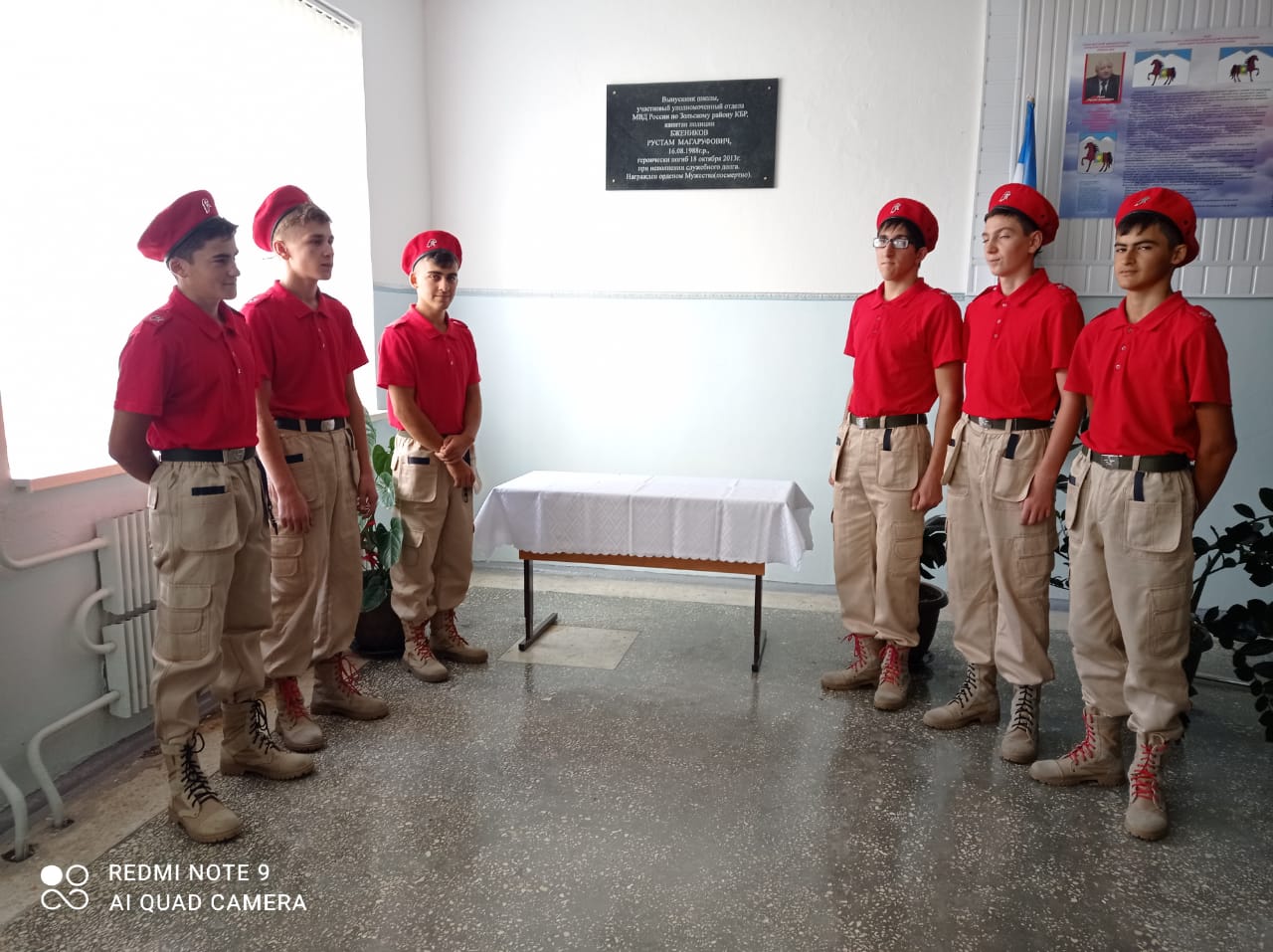 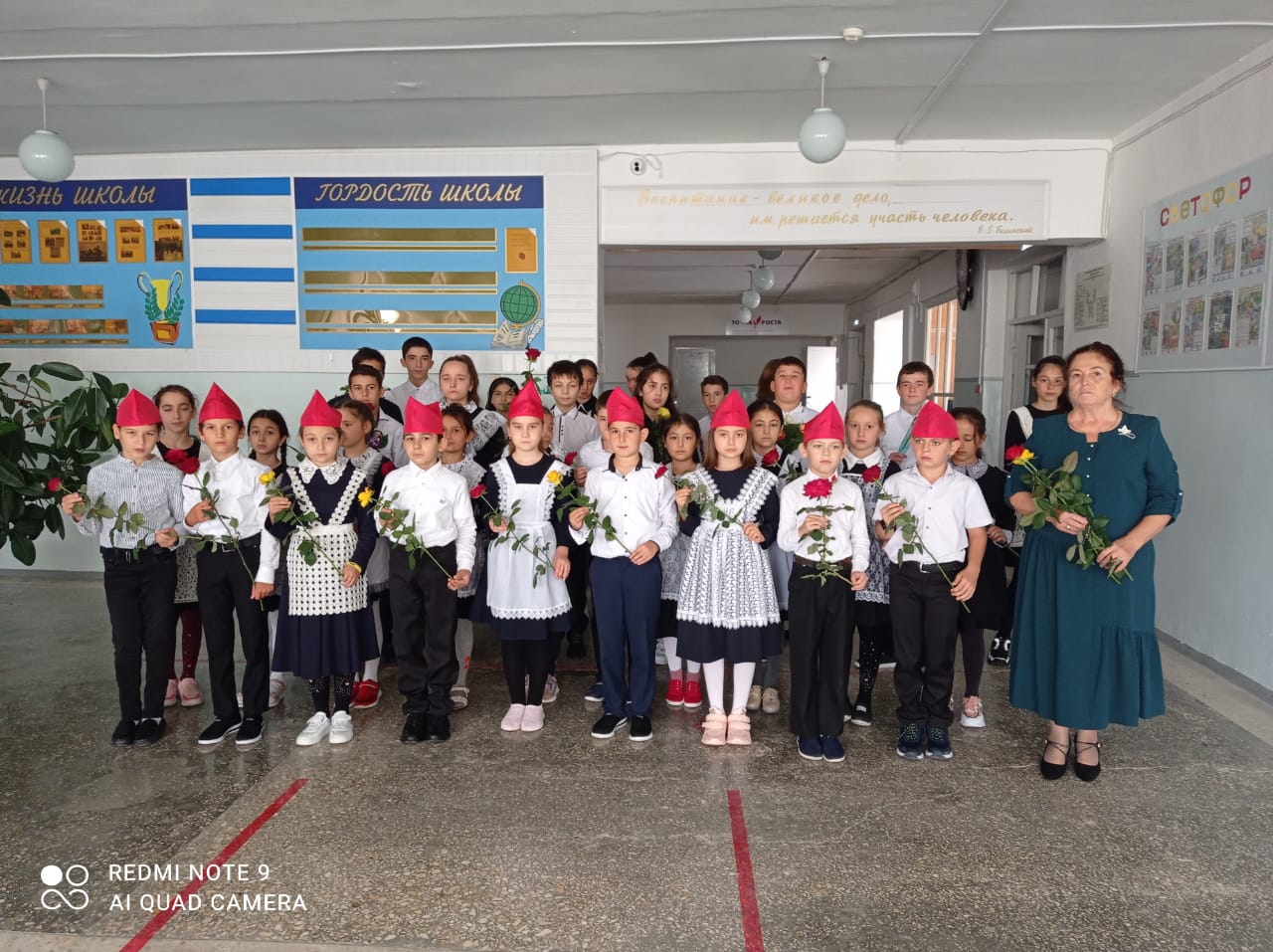 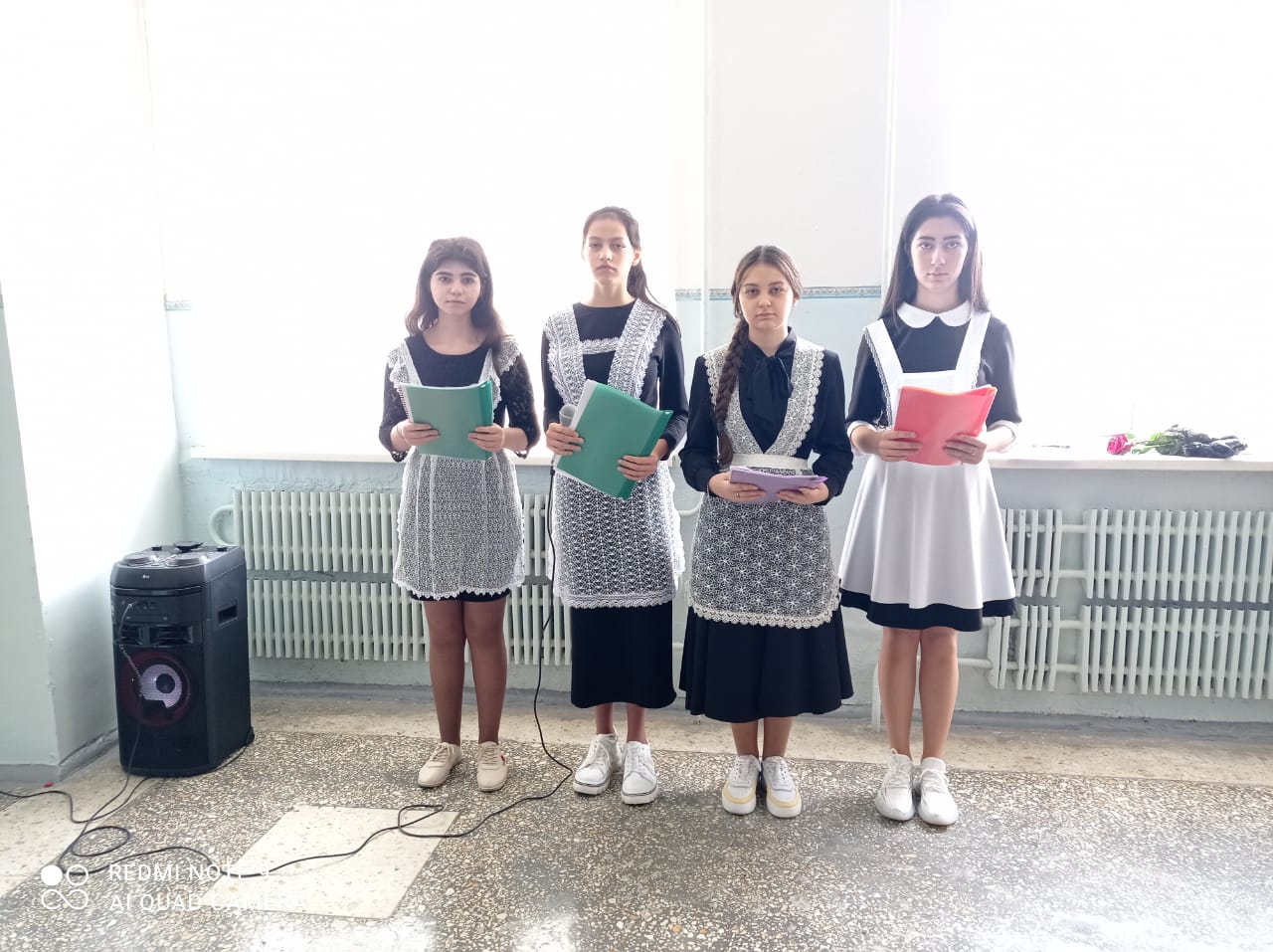 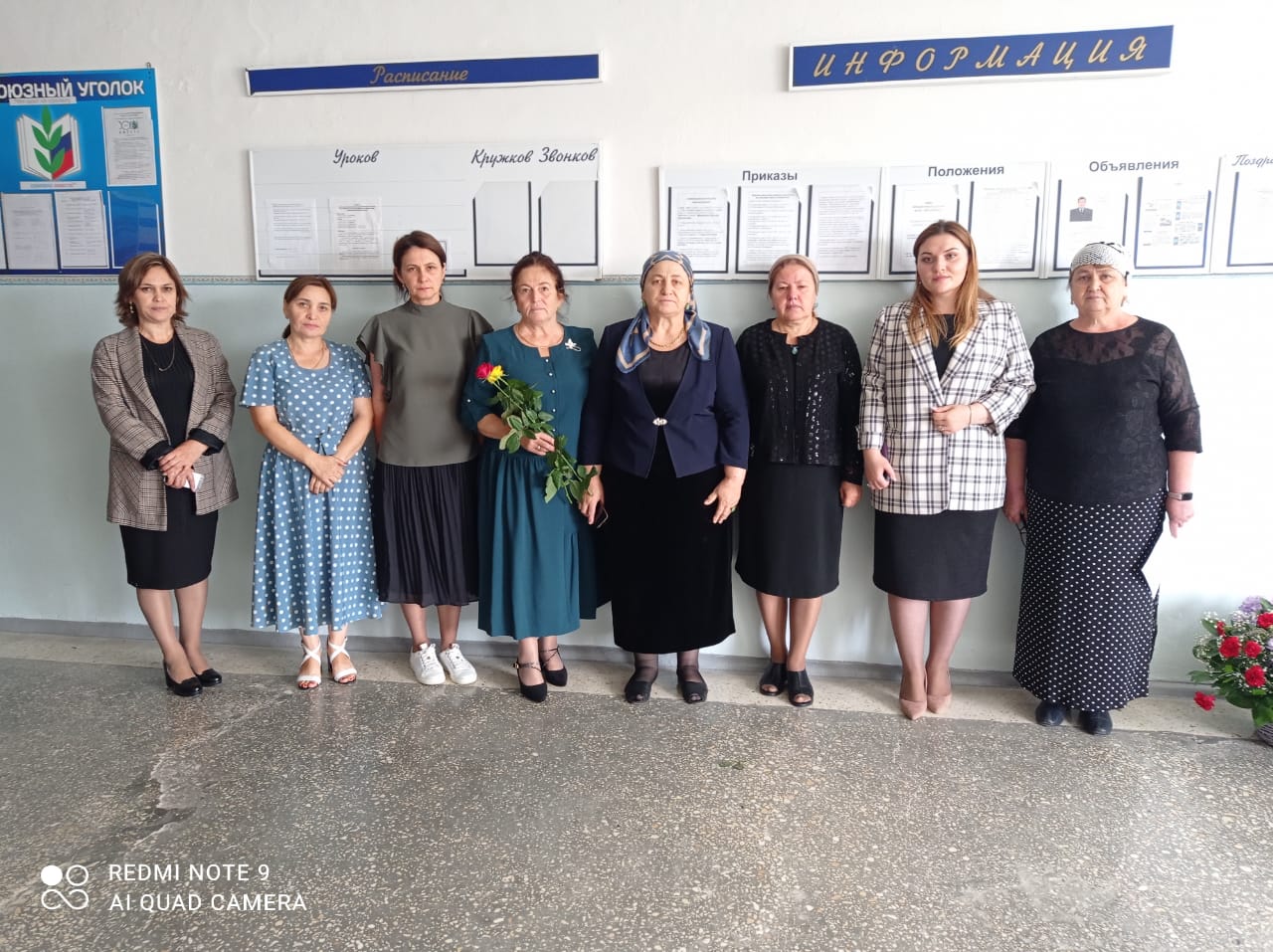 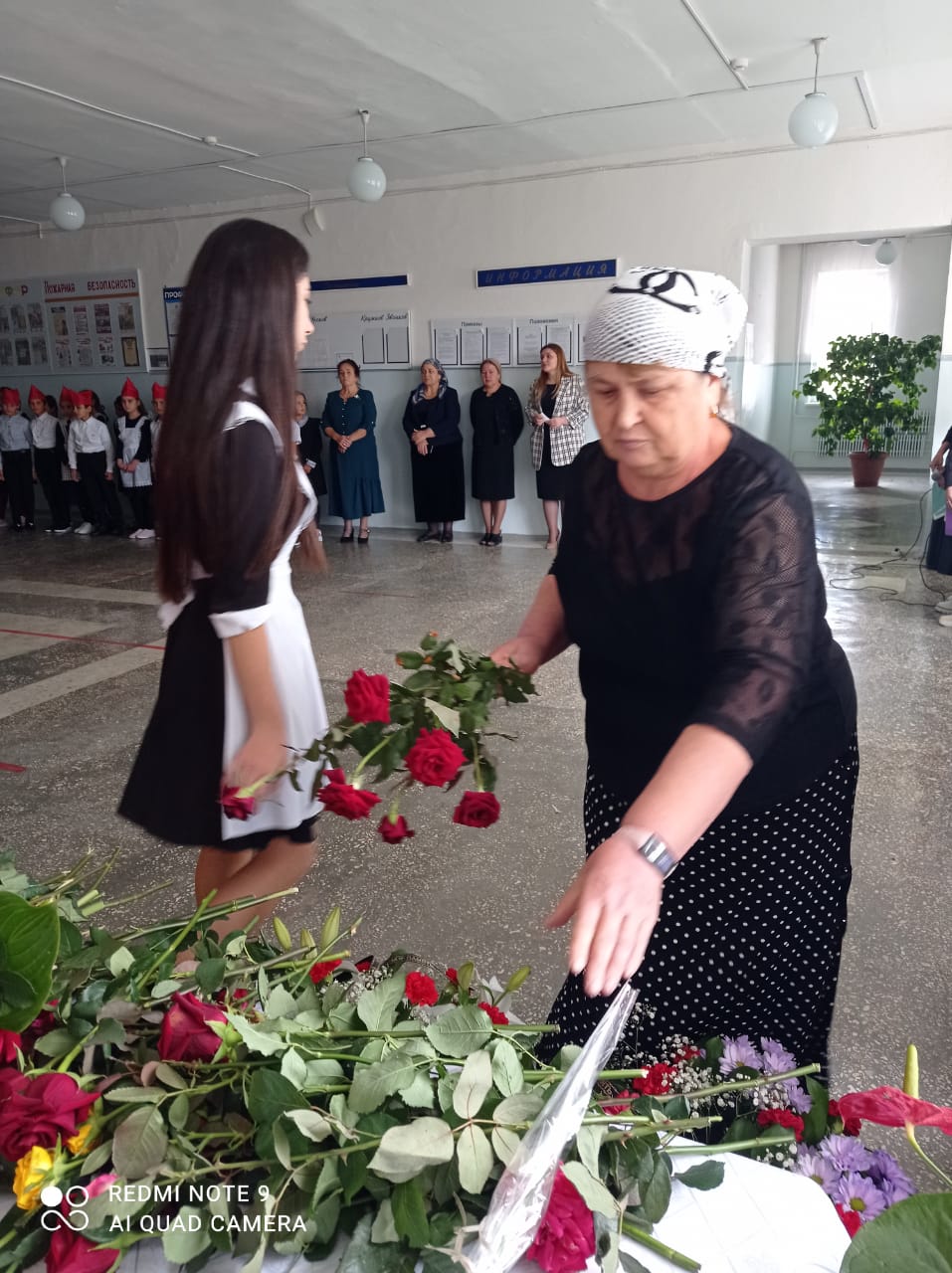 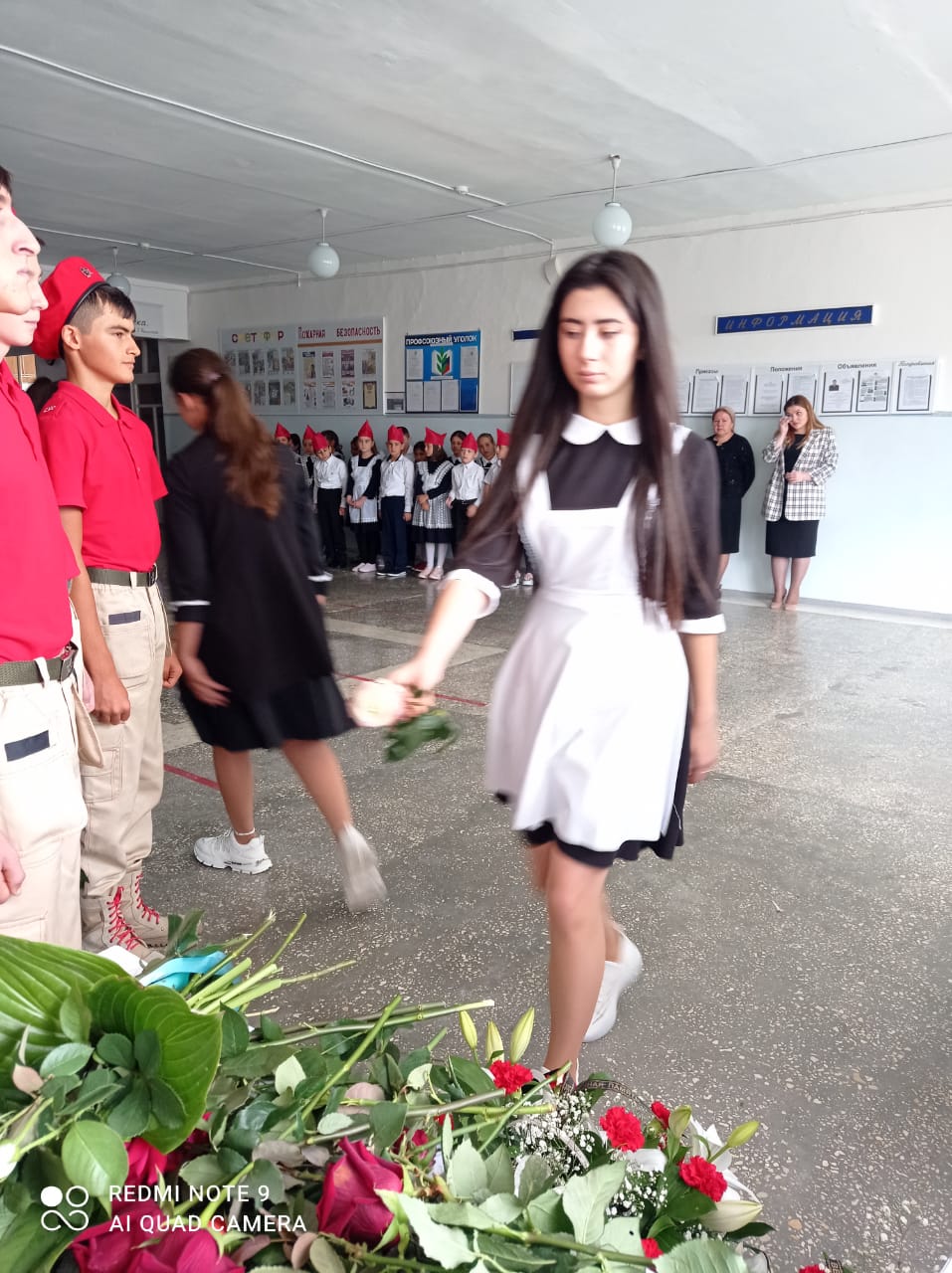 